SUPPLEMENTARY MATERIALTHE EFFECT OF LOW TEMPERATURE ON THE RAMAN SPECTRA OF CALCIUM-RICH SULFATES ON MARSJennifer Huidobro1, Julene Aramendia1, Gorka Arana1, Elisabeth M. Hausrath2 and Juan Manuel Madariaga11Department of Analytical Chemistry, University of the Basque Country (UPV/EHU), Barrio Sarriena s/n, Leioa 48940, Spain 2Department of Geoscience, University of Nevada, Las Vegas (UNLV), 4505 S. Maryland Parkway, Las Vegas, NV 89154-4010* Corresponding author. Department of Analytical Chemistry, University of the Basque Country (UPV/EHU). P.O. Box 644, E48090, Bilbao, SpainEmail address: jennifer.huidobro@ehu.eus (J.Huidobro)Table S1. Center and width parameters calculated for the three gypsum Raman bands. Table S2. Center position calculated for the three syngenite Raman bands and for the Görgeyite main band.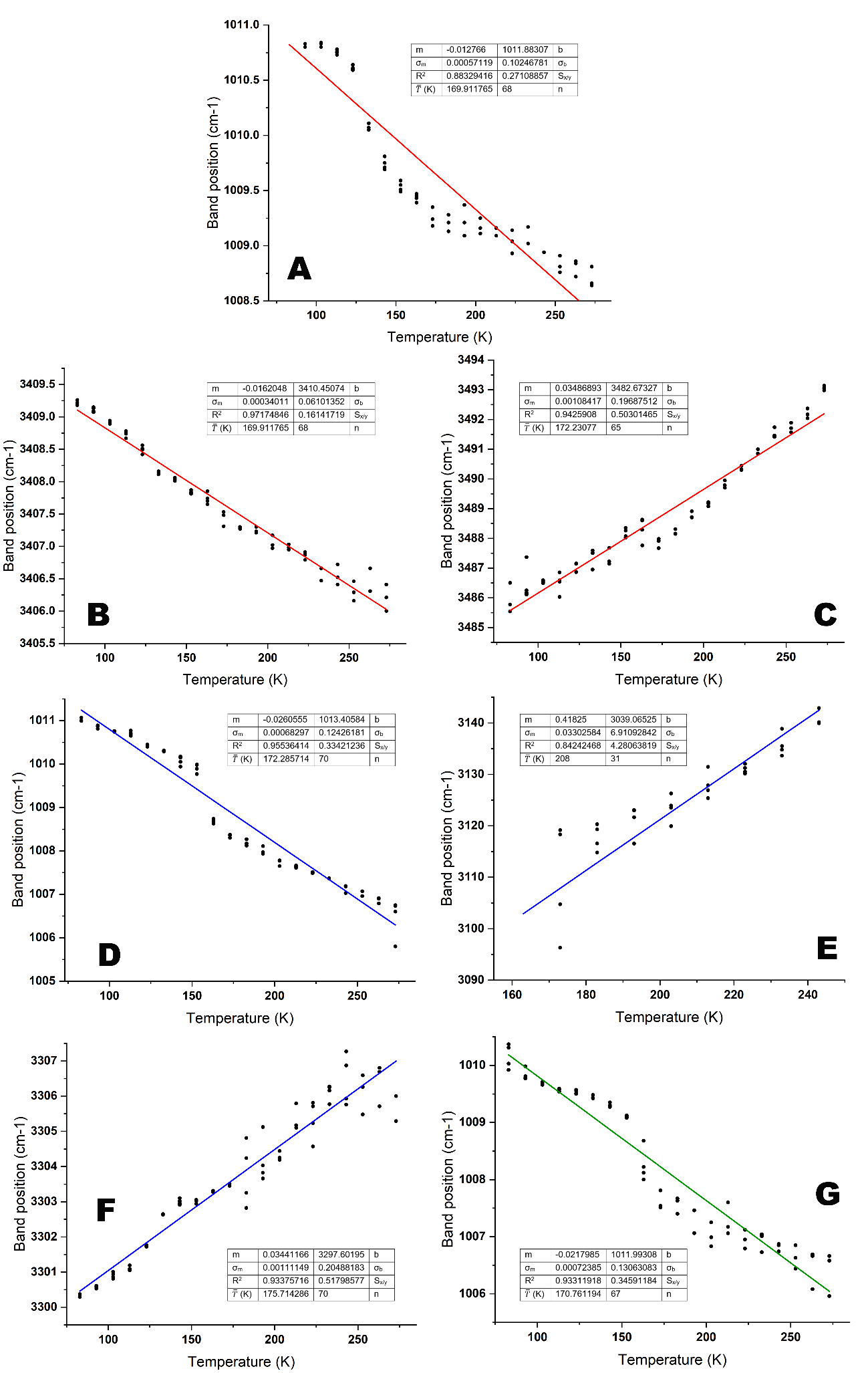 Figure S1. Linear Regressions for the band position of (A) main Gypsum band, (B) first –OH Gypsum band, (C) second –OH Gypsum band, (D) main Syngenite band, (E) first –OH Syngenite band, (F) second –OH Syngenite band, and (G) main Görgeyite band. The calibration data, needed to calculate the global uncertainty, is also provided, being m the slope, σm the uncertainty of the slope, b the intercept of the line, σb the uncertainty of the intercept, R2 the coefficient of determination (0-1), Sx/y is the standard error of the regression and n the points of the calibrate. 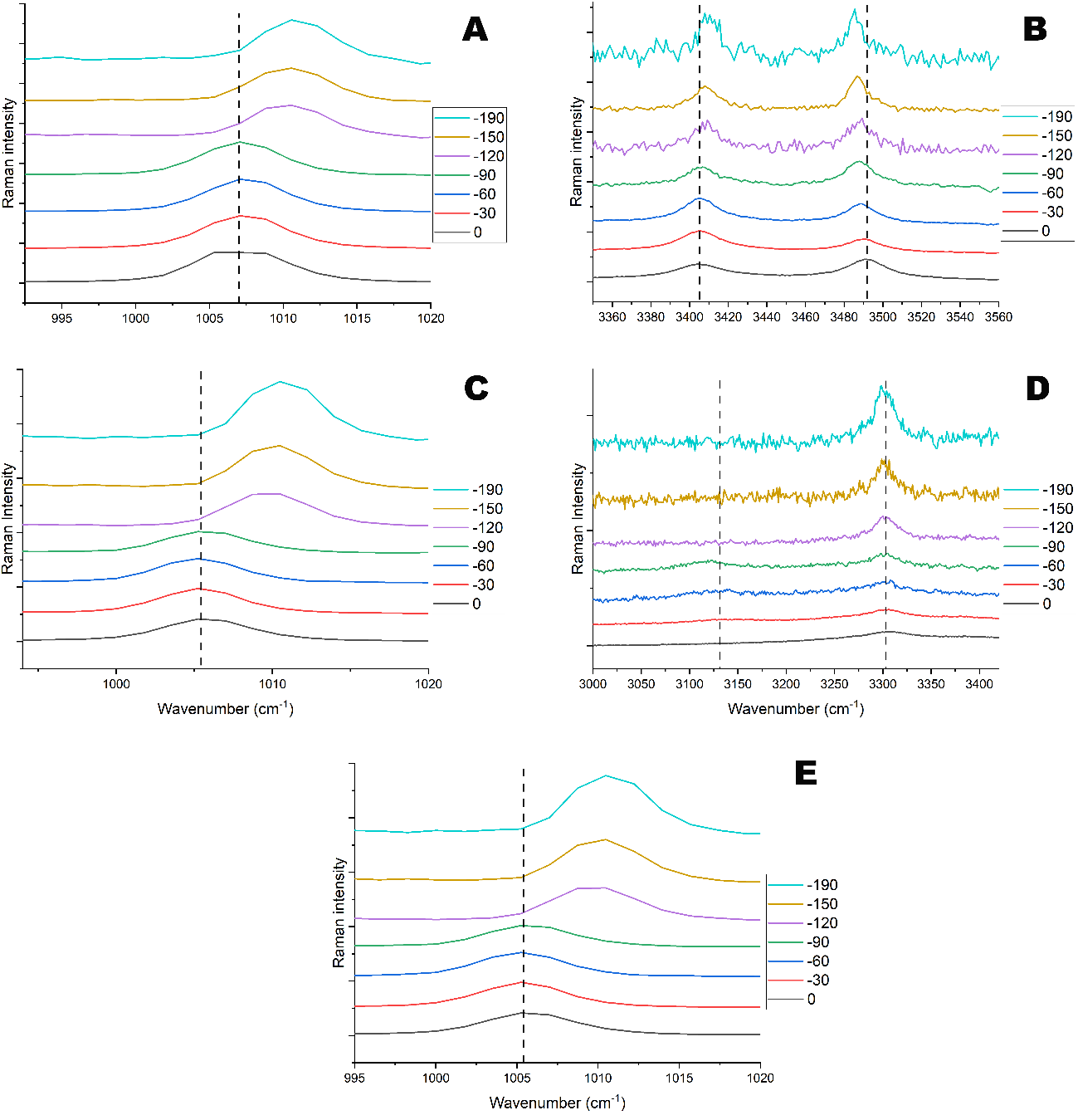 Figure S2. Raman spectra of (A) main Gypsum band, (B) –OH Gypsum bands, (C) main Syngenite band, (D) –OH Syngenite bands and (E) main Görgeyite band. 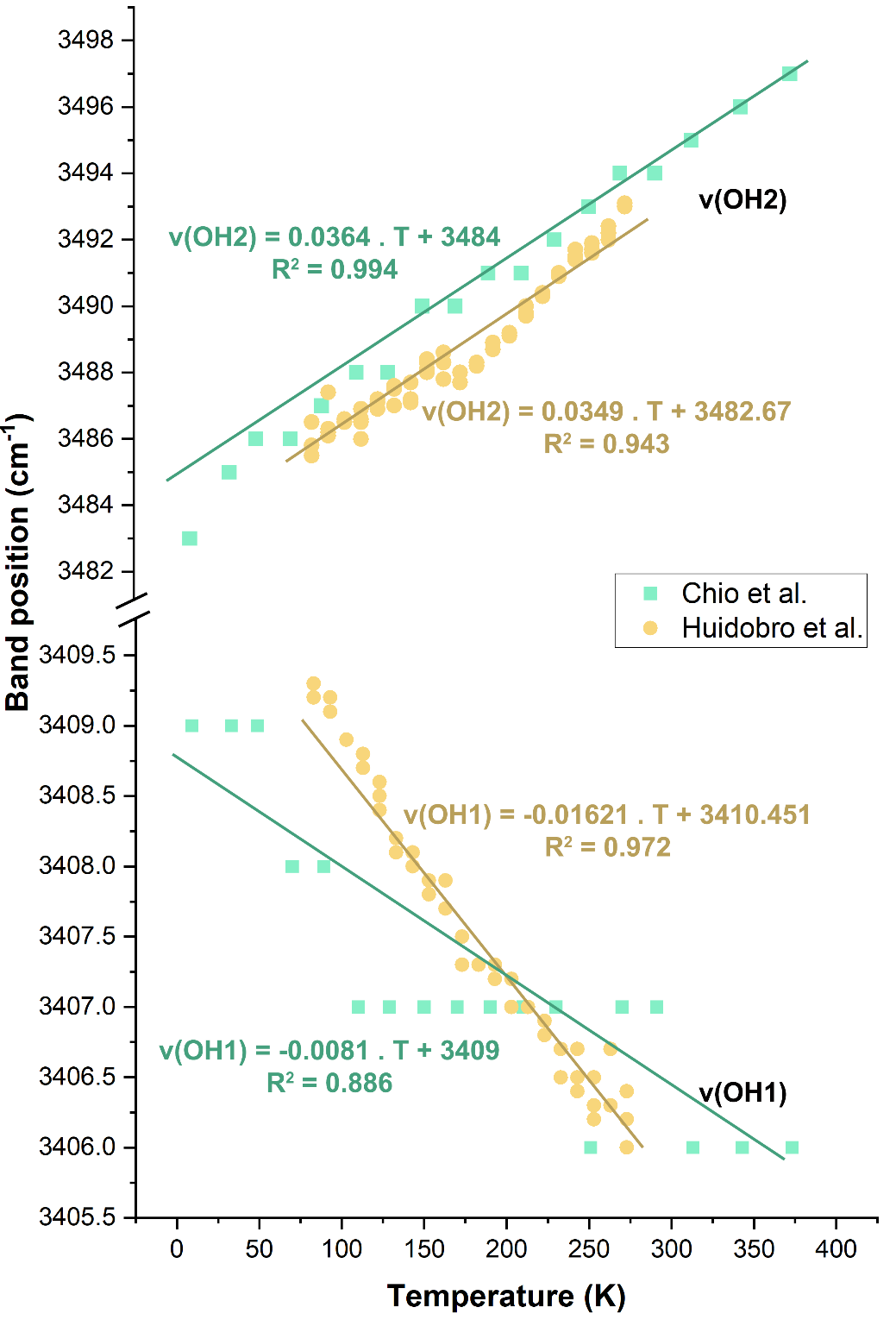 Figure S3. Linear Regressions for the first and second hydration band position of gypsum. Orange data correspond to the values obtained in this work, while the green ones correspond to those of Chio et al. (Chio et al., 2004). Table S3. Raman-temperature estimations obtained in this work for the temperature-sensitive Raman bands of gypsum, syngenite and görgeyite. This table also shows the Raman shift of each band and the narrowing of the bands as temperature decreases.Temperature (K)Center 1008 cm-1Center 3407 cm-1Width 3407 cm-1Center 3488 cm-1Width 3488 cm-12731008.73406.033.73493.129.72731008.83406.438.73493.130.72731008.63406.234.63493.027.52631008.73406.333.93492.430.72631008.93406.735.93492.030.02631008.83406.735.83492.225.22531008.93406.532.73491.926.32531008.83406.232.23491.723.92531008.83406.327.83491.624.72431008.93406.425.33491.425.52431008.93406.730.43491.525.32431008.93406.526.63491.720.92331009.23406.724.53491.021.42331009.03406.524.23490.919.82231009.03406.922.93490.320.72231009.13406.924.43490.320.22231008.93406.823.63490.419.22131009.13407.020.93489.719.12131009.23407.022.03489.819.92131009.23407.021.63490.018.12031009.13407.020.93489.218.12031009.23407.019.53489.118.02031009.33407.220.33489.217.11931009.23407.219.13488.717.41931009.43407.318.83488.917.61931009.13407.218.43488.716.61831009.13407.318.63488.215.71831009.23407.317.53488.216.21831009.33407.317.63488.315.41731009.23407.317.83487.715.71731009.23407.517.23488.015.51731009.43407.516.63488.016.11631009.43407.716.13488.317.41631009.43407.916.33488.6-1631009.53407.7-3487.8-1631009.53407.7-3488.614.91531009.53407.816.23488.1-1531009.53407.815.33488.316.41531009.63407.816.53488.414.71531009.23407.9-3488.013.51431009.73408.0-3487.113.51431009.73408.017.43487.2-1431009.83408.115.03487.712.81431009.83408.016.9-15.61331010.13408.116.233487.616.11331010.13408.116.13487.512.71331010.13408.116.23487.011.91331010.13408.2--11.61231010.63408.417.13487.211.71231010.63408.514.13487.19.61231010.63408.5-3486.98.81231010.63408.6-3487.2-1131010.83408.716.23486.69.01131010.83408.814.93486.0-1131010.83408.818.43486.58.91131010.73408.719.23486.9-1031010.83408.914.43486.59.01031010.83408.913.43486.69.01031010.83408.917.93486.610.81031010.83408.9-3486.611.8931010.83409.117.43486.210.4931010.83409.115.23486.3-931010.83409.213.03487.4-931010.83409.114.33486.111.7831011.13409.215.2--831011.023409.213.43485.8-831011.083409.316.13486.5-831011.083409.2-3485.5-SYNGENITESYNGENITESYNGENITESYNGENITEGÖRGEYITEGÖRGEYITETemperature (K)Center  1006 cm-1Center 3153 cm-1Center 3307 cm-1Temperature (K)Center 1006 cm-1273-0.003305.3273-2731006.70.003306.02731006.72731006.80.00-2731006.62731006.60.00-2731006.02631006.90.003305.7273-2631006.90.003306.72631006.72631006.80.003306.82631006.7263-0.00-2631006.12531007.10.003306.6253-2531007.10.003306.32531006.62531007.00.003305.52531006.9253-0.00-2531006.42431007.03139.93305.8243-2431007.23140.13305.92431006.72431007.23145.43307.32431006.9243-3142.93306.92431006.92331007.43138.93305.8233-2331007.43134.83306.32331006.72331007.43133.63306.32331007.0233-3135.53306.22331007.02231007.53132.03304.6223-2231007.53130.23305.82231006.82231007.53131.23305.22231007.0223-3130.53305.72231007.12131007.73131.53305.8213-2131007.63125.43305.12131007.12131007.63127.93305.22131007.2213-3126.9-2131007.62031007.73126.33304.3203-2031007.83119.93304.42031007.02031007.83123.53304.22031007.2203-3123.93304.22031006.81931007.93123.03303.8193-1931008.03121.63303.71931007.51931008.13116.53304.01931007.1193-3122.93305.1193-1831008.33119.33302.81831007.71831008.13120.33303.31831007.61831008.23114.83304.81831007.4183-3116.63304.2183-173---173-1731008.43118.33303.51731007.81731008.43104.73303.51731007.51731008.33119.2-1731007.5173-3096.3-1631008.01631008.73095.83303.31631008.21631008.63081.63303.31631008.11631008.7-3303.31631008.71631008.7-3303.21531009.11531010.03072.73302.91531009.11531009.8-3303.11531009.11531010.0-3302.9153-1531009.9-3303.01431009.31431010.13074.83302.91431009.31431010.2-3303.01431009.41431009.9-3303.11431009.41431010.2-3303.01331009.41331010.33034.73302.61331009.51331010.3-3302.71331009.41331010.3-3302.61331009.51331010.3-3302.61231009.51231010.43024.13301.71231009.61231010.5-3301.71231009.61231010.4-3301.81231009.51231010.4--1131009.61131010.73065.43301.21131009.61131010.73038.53301.11131009.51131010.82996.23301.11131009.51131010.7--1031009.71031010.73024.83300.91031009.71031010.83026.93300.91031009.71031010.8-3300.81031009.71031010.8-3301.0931009.8931010.82926.53300.6931009.8931010.9-3300.5931010.0931010.9-3300.6931009.8931010.9-3300.6831009.9831011.02981.43300.3831010.3831011.02924.83300.3831010.0831011.0-3300.4831010.4831011.1--83-GYPSUMSYNGENITEGÖRGEYITEBand Position () = -0.01277 . T (K) + 1011.88     Band position (1006 cm-1) = -0.02606 . T (K) + 1013.41→Band position (1006 cm-1) = -0.02180 . T (K) + 1011.99→Band Position (3407 cm-1) = -0.01621 . T (K) + 3410.451Band position (3153 cm-1) = 0.418 . T (K) + 3039.1←--Band Position (3488 cm-1) = 0.0349 . T (K) + 3482.67Band position (3307 cm-1) = 0.0344 . T (K) + 3297.60     ←--